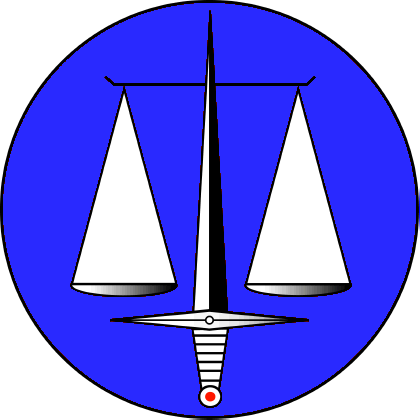 Centre d’Etude de Droit Militaire et de Droit de la Guerre a.s.b.l.JOURNEE D’ETUDE 2 avril 2019Formulaire d’inscription – A RENVOYER PAR MAIL brussels@ismllw-be.orgNOM : ………………………………………………..………………………………………………………….………PRENOM : …………………………………………………………….……………………………………………….PROFESSION / GRADE : ……………………………………………………….………………………………...…ORGANISATION : …………………………………………………………………………….………………………SERVICE : ……………………………………………………………………………………………………………..QU. MILITAIRE : …………………………………………………………….………………...………...…………….ADRESSE :……………………………………………………………………………….……….…………………………………………………………………………………………………………………………………………………TEL. :………………………………………E-mail : ………………………………….…FRAIS D’INSCRIPTION□ Je suis inscrit à la session 2019 du Centre d’Etude  pas de frais d’inscription.□ J’ai suivi les cours CDCA 2019 pas de frais d’inscription.□ Je ne suis pas inscrit à la session 2019 du Centre d’Etude :□ Je travaille au SPF Justice  frais d’inscription acquittés par le SPF Justice.□ Je suis membre de la Défense, civil ou militaire  Signature du Chef de Corps  ou du chef hiérarchique. *□ Je suis étudiant  je verse la somme de 5€ sur le compte BE27 0000 9410 7073.□ Je ne fais partie d’aucune des catégories ci-dessus  je verse la somme de 10€ sur le compte BE27 0000 9410 7073.□ Je souhaite manger au Mess de l’Ecole royale militaire□ Je ne souhaite pas manger au Mess de l’Ecole royale militaire	 	SignatureLe formulaire signé par le Chefs de Corps ou par le chef hiérarchique et envoyé par courrier électronique sera considéré comme faisant foi.* Date et signature du Chef de Corps  ou du chef hiérarchique